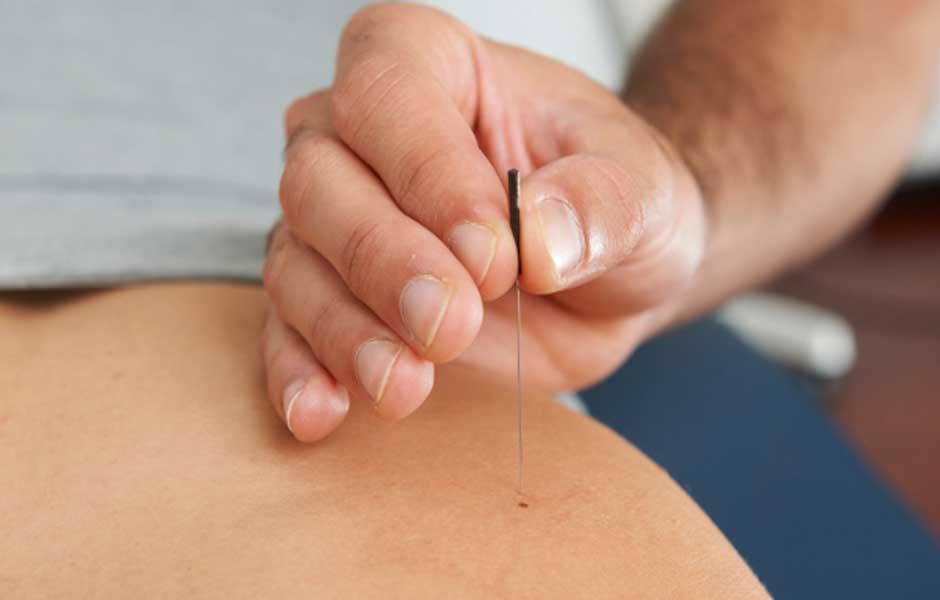 HistorikHur jobbar man med nålar i underkropenVarför dry needlingÖvningar över kroppenPraktik två och tvåÖvningsnålarUSB kompendium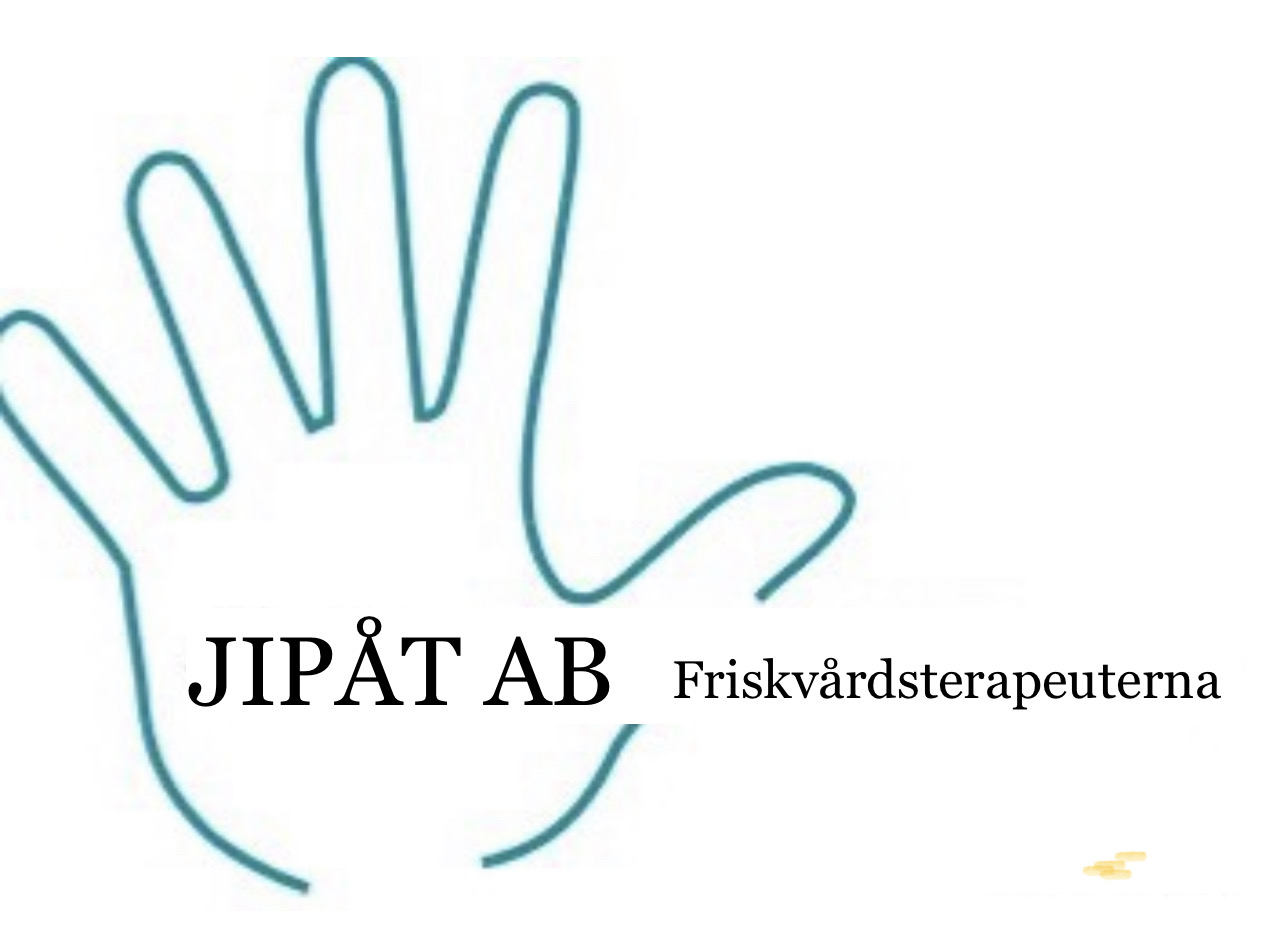 